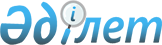 Об утверждении бюджета Чермошнянского сельского округа Тайыншинского района Северо-Казахстанской области на 2023-2025 годыРешение маслихата Тайыншинского района Северо-Казахстанской области от 29 декабря 2022 года № 280.
      Сноска. Вводится в действие с 01.01.2023 в соответствии с пунктом 7 настоящего решения.
      В соответствии со статьями 9-1, 75 Бюджетного кодекса Республики Казахстан, статьи 6 Закона Республики Казахстан "О местном государственном управлении и самоуправлении в Республике Казахстан", маслихат Тайыншинского района Северо-Казахстанской области РЕШИЛ:
      1. Утвердить бюджет Чермошнянского сельского округа Тайыншинского района Северо-Казахстанской области на 2023-2025 годы, согласно приложениям 1, 2, 3 и 4 соответственно, в том числе на 2023 год в следующих объемах:
      1) доходы – 204864 тысяч тенге:
      налоговые поступления – 12328 тысяч тенге;
      неналоговые поступления - 0 тысяч тенге;
      поступления от продажи основного капитала - 1071 тысяч тенге;
      поступления трансфертов –191465 тысяч тенге;
      2) затраты – 204865,5 тысяч тенге;
      3) чистое бюджетное кредитование - 0 тысяч тенге:
      бюджетные кредиты - 0 тысяч тенге;
      погашение бюджетных кредитов - 0 тысяч тенге;
      4) сальдо по операциям с финансовыми активами - 0 тысяч тенге:
      приобретение финансовых активов - 0 тысяч тенге;
      поступления от продажи финансовых активов государства - 0 тысяч тенге;
      5) дефицит (профицит) бюджета – 1,5 тысяч тенге;
      6) финансирование дефицита (использование профицита) бюджета – 1,5 тысяч тенге:
      поступление займов - 0 тысяч тенге;
      погашение займов - 0 тысяч тенге;
      используемые остатки бюджетных средств – 1,5 тысяч тенге.
      Сноска. Пункт 1 в редакции решения маслихата Тайыншинского района Северо-Казахстанской области от 12.12.2023 № 101/8 (вводится в действие с 01.01.2023).


      2. Установить, что доходы бюджета Чермошнянского сельского округа формируются за счет налоговых поступлений в соответствии со статьей 52-1 Бюджетного кодекса Республики Казахстан:
      1) индивидуальный подоходный налог по доходам, подлежащим обложению самостоятельно физическими лицами, у которых на территории сельского округа расположено заявленное при постановке на регистрационный учет в органе государственных доходов:
      место нахождения – для индивидуального предпринимателя, частного нотариуса, частного судебного исполнителя, адвоката, профессионального медиатора;
      место жительства – для остальных физических лиц.
      2) налог на имущество физических лиц по объектам обложения данным налогом, находящимся на территории сельского округа;
      3) земельный налог на земли населенных пунктов с физических и юридических лиц по земельным участкам, находящимся на территории сел;
      4) налог на транспортные средства:
      с физических лиц, место жительства которых находится на территории сел;
      с юридических лиц, место нахождения которых, указываемое в их учредительных документах, располагается на территории сел.
      5) единый земельный налог;
      6) плата за пользование земельными участками.
      3. Установить, что доходы бюджета Чермошнянского сельского округа формируются за счет следующих поступлений от продажи основного капитала:
      поступлений от продажи земельных участков, за исключением поступлений от продажи земельных участков сельскохозяйственного назначения.
      4. Установить бюджетную субвенцию, передаваемую из районного бюджета в бюджет Чермошнянского сельского округа на 2023 год в сумме 17780 тысяч тенге.
      5. Учесть в бюджете Чермошнянского сельского округа на 2023 год поступление целевых текущих трансфертов из областного бюджета в сумме 16654 тысяч тенге.
      6. Учесть в бюджете Чермошнянского сельского округа на 2023 год поступление целевых текущих трансфертов из районного бюджета в бюджет Чермошнянского сельского округа в сумме 191465 тысяч тенге.
      Сноска. Пункт 6 в редакции решения маслихата Тайыншинского района Северо-Казахстанской области от 12.12.2023 № 101/8 (вводится в действие с 01.01.2023).


      6-1. Предусмотреть в бюджете Чермошнянского сельского округа на 2023 год расходы за счет свободных остатков бюджетных средств, сложившихся на начало финансового года, согласно приложению 4 к настоящему решению.
      Сноска. Решение дополнено пунктом 6-1 в соответствии с решением маслихата Тайыншинского района Северо-Казахстанской области от 12.12.2023 № 101/8 (вводится в действие с 01.01.2023).


      7. Настоящее решение вводится в действие с 1 января 2023 года. Бюджет Чермошнянского сельского округа Тайыншинского района Северо-Казахстанской области на 2023 год
      Сноска. Приложение 1 в редакции решения маслихата Тайыншинского района Северо-Казахстанской области от 12.12.2023 № 101/8 (вводится в действие с 01.01.2023). Бюджет Чермошнянского сельского округа Тайыншинского района Северо-Казахстанской области на 2024 год Бюджет Чермошнянского сельского округа Тайыншинского района Северо-Казахстанской области на 2025 год Направление свободных остатков бюджетных средств, сложившихся на 1 января 2023 года
      Сноска. Решение дополнено приложением 4 в соответствии с решением маслихата Тайыншинского района Северо-Казахстанской области от 12.12.2023 № 101/8 (вводится в действие с 01.01.2023).
					© 2012. РГП на ПХВ «Институт законодательства и правовой информации Республики Казахстан» Министерства юстиции Республики Казахстан
				
      Секретарь маслихата Тайыншинского районаСеверо-Казахстанской области 

С. Бекшенов
Приложение 1к решению маслихатаТайыншинского районаСеверо-Казахстанской областиот 29 декабря 2022 года № 280
Категория
Категория
Категория
Наименование
Сумма,
тысяч тенге
Класс
Класс
Наименование
Сумма,
тысяч тенге
Подкласс
Наименование
Сумма,
тысяч тенге
1)Доходы
204864
1
Налоговые поступления
12328
01
Подоходный налог
1022
2
Индивидуальный подоходный налог
1022
04
Hалоги на собственность
10389
1
Hалоги на имущество
134
3
Земельный налог
250
4
Hалог на транспортные средства
8567
5
Единый земельный налог
1438
05
Внутренние налоги на товары, работы и услуги
917
3
Поступления за использование природных и других ресурсов
917
3
Поступления от продажи основного капитала
1071
03
Продажа земли и нематериальных активов
1071
1
Продажа земли
1071
4
Поступления трансфертов
191465
02
Трансферты из вышестоящих органов государственного управления
191465
3
Трансферты из районного (города областного значения) бюджета
191465
Функциональная группа
Функциональная группа
Функциональная группа
Наименование
Сумма,
тысяч тенге
Администратор бюджетных программ
Администратор бюджетных программ
Наименование
Сумма,
тысяч тенге
Программа
Наименование
Сумма,
тысяч тенге
2) Затраты
204865,5
01
Государственные услуги общего характера
37616
124
Аппарат акима города районного значения, села, поселка, сельского округа
37616
001
Услуги по обеспечению деятельности акима города районного значения, села, поселка, сельского округа
37316
022
Капитальные расходы государственного органа
300
07
Жилищно-коммунальное хозяйство
159952
124
Аппарат акима города районного значения, села, поселка, сельского округа
159952
008
Освещение улиц в населенных пунктах
4951
011
Благоустройство и озеленение в населенных пунктов
1607
057
Реализация мероприятий по социальной и инженерной инфраструктуре в сельских населенных пунктах в рамках проекта "Ауыл-Ел бесігі"
153394
08
Культура, спорт, туризм и информационное пространство
6938
124
Аппарат акима города районного значения, села, поселка, сельского округа
6938
006
Поддержка культурно-досуговой работы на местном уровне
6938
12
Транспорт и коммуникации
358
124
Аппарат акима города районного значения, села, поселка, сельского округа
358
013
Обеспечение функционирования автомобильных дорог в городах районного значения, селах, поселках, сельских округах
358
15
Трансферты
1,5
124
Аппарат акима города районного значения, села, поселка, сельского округа
1,5
044
Возврат сумм неиспользованных (недоиспользованных) целевых трансфертов, выделенных из республиканского бюджета за счет целевого трансферта из Национального фонда Республики Казахстан
0,1
048
Возврат неиспользованных (недоиспользованных) целевых трансфертов
1,4
3) Чистое бюджетное кредитование
0
Бюджетные кредиты
0
Категория
Категория
Категория
Наименование
Сумма,
тысяч тенге
Класс
Класс
Наименование
Сумма,
тысяч тенге
Подкласс
Наименование
Сумма,
тысяч тенге
5
Погашение бюджетных кредитов
0
Функциональная группа
Функциональная группа
Функциональная группа
Наименование
Сумма,
тысяч тенге
Администратор бюджетных программ
Администратор бюджетных программ
Наименование
Сумма,
тысяч тенге
Программа
Наименование
Сумма,
тысяч тенге
4) Сальдо по операциям с финансовыми активами
0
Категория
Категория
Категория
Наименование
Сумма,
тысяч тенге
Класс
Класс
Наименование
Сумма,
тысяч тенге
Подкласс
Наименование
Сумма,
тысяч тенге
6
Поступления от продажи финансовых активов государства
0
5) Дефицит (профицит) бюджета
-1,5
6) Финансирование дефицита (использование профицита) бюджета
1,5
7
Поступления займов
0
Функциональная группа
Функциональная группа
Функциональная группа
Наименование
Сумма,
тысяч тенге
Администратор бюджетных программ
Администратор бюджетных программ
Наименование
Сумма,
тысяч тенге
Программа
Наименование
Сумма,
тысяч тенге
14
Наименование
Сумма,
тысяч тенге
16
Наименование
Сумма,
тысяч тенге
Категория
Категория
Категория
Наименование
Сумма,
тысяч тенге
Класс
Класс
Наименование
Сумма,
тысяч тенге
Подкласс
Наименование
Сумма,
тысяч тенге
8
Используемые остатки бюджетных средств
1,5
01
Остатки бюджетных средств
1,5
1
Свободные остатки бюджетных средств
1,5Приложение 2к решению маслихатаТайыншинского районаСеверо-Казахстанской областиот 29 декабря 2022 года № 280
Категория
Категория
Категория
Наименование
Сумма, тысяч тенге
Класс
Класс
Наименование
Сумма, тысяч тенге
Подкласс
Наименование
Сумма, тысяч тенге
1)Доходы
50459
1
Налоговые поступления
17043
01
Подоходный налог
4184
2
Индивидуальный подоходный налог
4184
04
Hалоги на собственность
11901
1
Hалоги на имущество
176
3
Земельный налог
297
4
Hалог на транспортные средства
8559
5
Единый земельный налог
2869
05
Внутренние налоги на товары, работы и услуги
958
3
Поступления за использование природных и других ресурсов
958
3
Поступления от продажи основного капитала
1174
03
Продажа земли и нематериальных активов
1174
1
Продажа земли
1174
4
Поступления трансфертов
32242
02
Трансферты из вышестоящих органов государственного управления
32242
3
Трансферты из районного (города областного значения) бюджета
32242
Функциональная группа
Функциональная группа
Функциональная группа
Наименование
Сумма, тысяч тенге
Администратор бюджетных программ
Администратор бюджетных программ
Наименование
Сумма, тысяч тенге
Программа
Наименование
Сумма, тысяч тенге
2) Затраты
50459
01
Государственные услуги общего характера
37463
124
Аппарат акима города районного значения, села, поселка, сельского округа
37463
001
Услуги по обеспечению деятельности акима города районного значения, села, поселка, сельского округа
37463
07
Жилищно-коммунальное хозяйство
5510
124
Аппарат акима города районного значения, села, поселка, сельского округа
5510
008
Освещение улиц в населенных пунктах
2483
009
Обеспечение санитарии населенных пунктов
29
011
Благоустройство и озеленение в населенных пунктов
2998
08
Культура, спорт, туризм и информационное пространство
7089
124
Аппарат акима города районного значения, села, поселка, сельского округа
7089
006
Поддержка культурно-досуговой работы на местном уровне
7089
12
Транспорт и коммуникации
397
124
Аппарат акима города районного значения, села, поселка, сельского округа
397
013
Обеспечение функционирования автомобильных дорог в городах районного значения, селах, поселках, сельских округах
397
3) Чистое бюджетное кредитование
0
Бюджетные кредиты
0
Категория
Категория
Категория
Наименование
Сумма, тысяч тенге
Класс
Класс
Наименование
Сумма, тысяч тенге
Подкласс
Наименование
Сумма, тысяч тенге
5
Погашение бюджетных кредитов
0
Функциональная группа
Функциональная группа
Функциональная группа
Наименование
Сумма, тысяч тенге
Администратор бюджетных программ
Администратор бюджетных программ
Наименование
Сумма, тысяч тенге
Программа
Наименование
Сумма, тысяч тенге
4) Сальдо по операциям с финансовыми активами
0
Категория
Категория
Категория
Наименование
Сумма, тысяч тенге
Класс
Класс
Наименование
Сумма, тысяч тенге
Подкласс
Наименование
Сумма, тысяч тенге
6
Поступления от продажи финансовых активов государства
0
5) Дефицит (профицит) бюджета
0
6) Финансирование дефицита (использование профицита) бюджета
0
7
Поступления займов
0
Функциональная группа
Функциональная группа
Функциональная группа
Наименование
Сумма, тысяч тенге
Администратор бюджетных программ
Администратор бюджетных программ
Наименование
Сумма, тысяч тенге
Программа
Наименование
Сумма, тысяч тенге
14
Обслуживание долга
0
16
Погашение займов
0
Категория
Категория
Категория
Наименование
Сумма, тысяч тенге
Класс
Класс
Наименование
Сумма, тысяч тенге
Подкласс
Наименование
Сумма, тысяч тенге
8
Используемые остатки
бюджетных средств
0
01
Остатки бюджетных средств
0
1
Свободные остатки бюджетных средств
0Приложение 3к решению маслихатаТайыншинского районаСеверо-Казахстанской областиот 29 декабря 2022 года № 280
Категория
Категория
Категория
Наименование
Сумма, тысяч тенге
Класс
Класс
Наименование
Сумма, тысяч тенге
Подкласс
Наименование
Сумма, тысяч тенге
1)Доходы
52794
1
Налоговые поступления
17639
01
Подоходный налог
4330
2
Индивидуальный подоходный налог
4330
04
Hалоги на собственность
12317
1
Hалоги на имущество
182
3
Земельный налог
307
4
Hалог на транспортные средства
8859
5
Единый земельный налог
2969
05
Внутренние налоги на товары, работы и услуги
992
3
Поступления за использование природных и других ресурсов
992
3
Поступления от продажи основного капитала
1215
03
Продажа земли и нематериальных активов
1215
1
Продажа земли
1215
4
Поступления трансфертов
33940
02
Трансферты из вышестоящих органов государственного управления
33940
3
Трансферты из районного (города областного значения) бюджета
33940
Функциональная группа
Функциональная группа
Функциональная группа
Наименование
Сумма, тысяч тенге
Администратор бюджетных программ
Администратор бюджетных программ
Наименование
Сумма, тысяч тенге
Программа
Наименование
Сумма, тысяч тенге
2) Затраты
52794
01
Государственные услуги общего характера
39071
124
Аппарат акима города районного значения, села, поселка, сельского округа
39071
001
Услуги по обеспечению деятельности акима города районного значения, села, поселка, сельского округа
39071
07
Жилищно-коммунальное хозяйство
5703
124
Аппарат акима города районного значения, села, поселка, сельского округа
5703
008
Освещение улиц в населенных пунктах
2570
009
Обеспечение санитарии населенных пунктов
30
011
Благоустройство и озеленение в населенных пунктов
3103
08
Культура, спорт, туризм и информационное пространство
7609
124
Аппарат акима города районного значения, села, поселка, сельского округа
7609
006
Поддержка культурно-досуговой работы на местном уровне
7609
12
Транспорт и коммуникации
411
124
Аппарат акима города районного значения, села, поселка, сельского округа
411
013
Обеспечение функционирования автомобильных дорог в городах районного значения, селах, поселках, сельских округах
411
3) Чистое бюджетное кредитование
0
Бюджетные кредиты
0
Категория
Категория
Категория
Наименование
Сумма, тысяч тенге
Класс
Класс
Наименование
Сумма, тысяч тенге
Подкласс
Наименование
Сумма, тысяч тенге
5
Погашение бюджетных кредитов
0
Функциональная группа
Функциональная группа
Функциональная группа
Наименование
Сумма, тысяч тенге
Администратор бюджетных программ
Администратор бюджетных программ
Наименование
Сумма, тысяч тенге
Программа
Наименование
Сумма, тысяч тенге
4) Сальдо по операциям с финансовыми активами
0
Категория
Категория
Категория
Наименование
Сумма, тысяч тенге
Класс
Класс
Наименование
Сумма, тысяч тенге
Подкласс
Наименование
Сумма, тысяч тенге
6
Поступления от продажи финансовых активов государства
0
5) Дефицит (профицит) бюджета
0
6) Финансирование дефицита (использование профицита) бюджета
0
7
Поступления займов
0
Функциональная группа
Функциональная группа
Функциональная группа
Наименование
Сумма, тысяч тенге
Администратор бюджетных программ
Администратор бюджетных программ
Наименование
Сумма, тысяч тенге
Программа
Наименование
Сумма, тысяч тенге
14
Обслуживание долга
0
16
Погашение займов
0
Категория
Категория
Категория
Наименование
Сумма, тысяч тенге
Класс
Класс
Наименование
Сумма, тысяч тенге
Подкласс
Наименование
Сумма, тысяч тенге
8
Используемые остатки бюджетных средств
0
01
Остатки бюджетных средств
0
1
Свободные остатки бюджетных средств
0Приложение 4к решению маслихатаТайыншинского районаСеверо-Казахстанской областиот 29 декабря 2022 года № 280
Категория
Категория
Категория
Наименование
Сумма, тысяч тенге
Класс
Класс
Наименование
Сумма, тысяч тенге
Подкласс
Наименование
Сумма, тысяч тенге
8
Используемые остатки бюджетных средств
1,5
01
Остатки бюджетных средств
1,5
1
Свободные остатки бюджетных средств
1,5
Функциональная группа
Функциональная группа
Функциональная группа
Наименование
Сумма, тысяч тенге
Администратор бюджетных программ
Администратор бюджетных программ
Программа
2) Затраты
1,5
15
Трансферты
1,5
124
Аппарат акима города районного значения, села, поселка, сельского округа
1,5
044
Возврат сумм неиспользованных (недоиспользованных) целевых трансфертов, выделенных из республиканского бюджета за счет целевого трансферта из Национального фонда Республики Казахстан
0,1
048
Возврат неиспользованных (недоиспользованных) целевых трансфертов
1,4